FORMULARZ KONSULTACYJNYPROJEKTU PLANU TRANSPORTOWEGO PUBLICZNEGO TRANSPORTU ZBIOROWEGO DLA POWIATU OLSZTYŃSKIEGO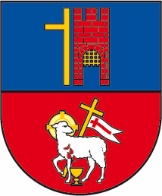 Uwagi w ramach konsultacji społecznych będą przyjmowane wyłącznie pisemnie, na poniższym formularzu.Wypełnione formularze konsultacyjne należy przekazać:drogą elektroniczną na adres e-mailowy: zienkiewicz.k_psd@powiat-olsztynski.pl, wpisując w tytule wiadomości „Konsultacje społeczne PT”( wniosek przesłany drogą elektroniczną zgodnie z art. 63 § 3a KPA musi być   podpisany podpisem kwalifikowanym lub profilem zaufanym.)drogą korespondencyjną na adres: Powiatowa Służba Drogowa w Olsztynie10-429 Olsztyn, ul. Cementowa 3 (liczy się data wpływu)INFORMACJA O ZGŁASZAJĄCYM UWAGI /ZMIANYZGŁASZANE UWAGI / PROPOZYCJE ZMIANData: …………………………		………………………………………………Czytelny podpis osobylub przedstawiciela instytucji/organizacjiKlauzula informacyjna o przetwarzaniu danych osobowych	W związku z art. 13 Rozporządzenia Parlamentu Europejskiego i Rady (UE) 2016/679 z dnia 27 kwietnia 2016 r. w sprawie ochrony osób fizycznych w związku z przetwarzaniem danych osobowych i w sprawie swobodnego przepływu takich danych oraz uchylenia dyrektywy 95/46/WE (ogólne rozporządzenie o ochronie danych RODO):Administratorem Pana/Pani danych osobowych jest Powiatowa Służba Drogowa w Olsztynie, 10-429 Olsztyn, ul. Cementowa 3, tel. 89 535 66 30, e-mail: psd@powiat-olsztynski.plOsobą udzielającą wyjaśnień w zakresie ochrony danych osobowych jest Inspektor Ochrony Danych, z którym można kontaktować się za pomocą poczty elektronicznej e-mail: iod_psd@powiat-olsztynski.pl lub na adres korespondencyjny Administratora danych.Celem przetwarzania Pana/Pani danych osobowych jest opracowanie planu transportowego.Pana/Pani dane osobowe przetwarzane są na podstawie art. 6 ust. 1 lit. c) RODO w związku z ustawą z dnia 16 grudnia 2010 r. o publicznym transporcie zbiorowymOdbiorcami Pana/Pani danych osobowych są przede wszystkim organy władzy publicznej oraz podmioty wykonujące zadania publiczne lub działające na zlecenie organów władzy publicznej w zakresie i w celach, które regulują przepisy powszechnie obowiązującego prawa.Pana/Pani dane osobowe nie będą przekazywane do państwa trzeciego lub organizacji międzynarodowej.Pana/Pani dane osobowe będą przechowywane przez okres 25 lat, liczonych od roku następującym, po roku w którym sprawę zakończono.Posiada Pan/Pani prawo do dostępu do danych osobowych/ sprostowania danych osobowych/ żądania od administratora ograniczenia przetwarzania danych osobowych/ wniesienia skargi do Prezesa Urzędu Ochrony Danych Osobowych (ul. Stawki 2, 00-193 Warszawa)Jeżeli przetwarzanie Pana/Pani danych osobowych odbywa się na podstawie zgody ma Pan/Pani prawo do cofnięcia udzielonej zgody w dowolnym momencie bez wpływu na zgodność z prawem przetwarzania, którego dokonano na podstawie zgody przed jej cofnięciem.Podanie przez Pana/Panią danych osobowych jest wymogiem ustawowym i jest Pan/Pani zobowiązania do ich podania, w sytuacji gdy przesłankę przetwarzania danych osobowych stanowi przepis prawa. Konsekwencją nie podania danych osobowych jest brak możliwości osiągnięcia celu, jakim jest spełnienie ciążącego obowiązku prawnego na Administratorze.Pani/Pana dane nie będą przetwarzane w sposób zautomatyzowany i nie będą podlegać profilowaniu.Nazwa instytucji / organizacji lub imię i nazwisko oraz adres korespondencyjnyE-mail i telefon kontaktowyLp. Część dokumentu, do którego odnosi się uwaga (w tym nr rozdziału i nr strony)Treść uwagi/ propozycja zmianUzasadnienieuwagi/zmiany12